児 童 調 査 票　　　　　              仙台市立将監小学校◇担任（学校）に留意してほしいこと，知ってほしいことなどをお書きください。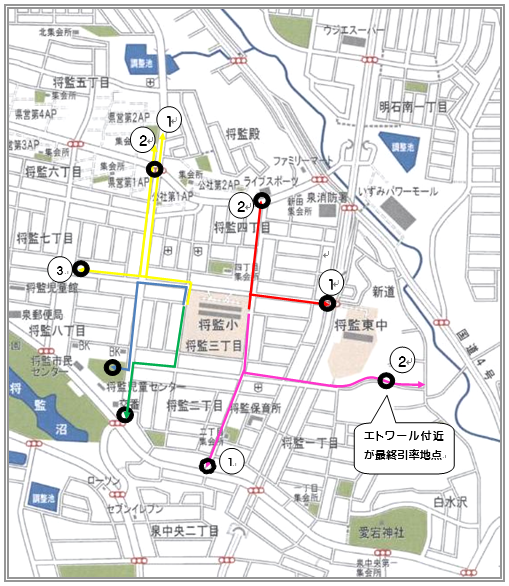 　　　６　　　年度学年組番児　　　　童ふ　り　が　な氏　名ふ　り　が　な氏　名性　別児　　　　童ふ　り　が　な氏　名ふ　り　が　な氏　名男 ・ 女児　　　　童生年月日生年月日　　　　　　年　　　　　　月　　　　　　日 生　　　　　　年　　　　　　月　　　　　　日 生　　　　　　年　　　　　　月　　　　　　日 生　　　　　　年　　　　　　月　　　　　　日 生　　　　　　年　　　　　　月　　　　　　日 生　　　　　　年　　　　　　月　　　　　　日 生　　　　　　年　　　　　　月　　　　　　日 生　　　　　　年　　　　　　月　　　　　　日 生児　　　　童入学前の経歴入学前の経歴　　　年　　　月 から　　　年　　　月 まで（　　　　　　　　　　　　  ）　幼稚園 ・ 保育所(園)　　　年　　　月 から　　　年　　　月 まで（　　　　　　　　　　　　  ）　幼稚園 ・ 保育所(園)　　　年　　　月 から　　　年　　　月 まで（　　　　　　　　　　　　  ）　幼稚園 ・ 保育所(園)　　　年　　　月 から　　　年　　　月 まで（　　　　　　　　　　　　  ）　幼稚園 ・ 保育所(園)　　　年　　　月 から　　　年　　　月 まで（　　　　　　　　　　　　  ）　幼稚園 ・ 保育所(園)　　　年　　　月 から　　　年　　　月 まで（　　　　　　　　　　　　  ）　幼稚園 ・ 保育所(園)　　　年　　　月 から　　　年　　　月 まで（　　　　　　　　　　　　  ）　幼稚園 ・ 保育所(園)　　　年　　　月 から　　　年　　　月 まで（　　　　　　　　　　　　  ）　幼稚園 ・ 保育所(園)児　　　　童住　所住　所〒　　　 - 仙台市　　　　区　　　　〒　　　 - 仙台市　　　　区　　　　〒　　　 - 仙台市　　　　区　　　　〒　　　 - 仙台市　　　　区　　　　〒　　　 - 仙台市　　　　区　　　　〒　　　 - 仙台市　　　　区　　　　〒　　　 - 仙台市　　　　区　　　　地区子ども会保 護 者ふ　り　が　な氏　名ふ　り　が　な氏　名緊急連絡者・・緊急引き取り者自宅固定電話（未設置の場合は記入不要です）自宅固定電話（未設置の場合は記入不要です）自宅固定電話（未設置の場合は記入不要です）自宅固定電話（未設置の場合は記入不要です）自宅固定電話（未設置の場合は記入不要です）自宅固定電話（未設置の場合は記入不要です）自宅固定電話（未設置の場合は記入不要です）＜連絡依頼児童氏名＞　配布物等を持たせます＜連絡依頼児童氏名＞　配布物等を持たせます＜連絡依頼児童氏名＞　配布物等を持たせます緊急連絡者・・緊急引き取り者　　　　年　　　　組　　　　　　　　　　　　　　年　　　　組　　　　　　　　　　　　　　年　　　　組　　　　　　　　　　緊急連絡者・・緊急引き取り者緊急時連絡先（携帯・職場など）緊急時連絡先（携帯・職場など）緊急時連絡先（携帯・職場など）緊急時連絡先（携帯・職場など）緊急時連絡先（携帯・職場など）緊急時連絡先（携帯・職場など）緊急時連絡先（携帯・職場など）緊急時引き取り者（児童との関係：保護者以外も可）緊急時引き取り者（児童との関係：保護者以外も可）緊急時引き取り者（児童との関係：保護者以外も可）緊急連絡者・・緊急引き取り者連絡順連絡先連絡先連絡先電話番号電話番号電話番号間　柄名　前連絡先（携帯等）緊急連絡者・・緊急引き取り者１緊急連絡者・・緊急引き取り者２緊急連絡者・・緊急引き取り者３緊急連絡者・・緊急引き取り者４緊急連絡者・・緊急引き取り者５メールアドレスメールアドレスメールアドレスメールアドレス病気･けが等の際のかかりつけ医院病気･けが等の際のかかりつけ医院病気･けが等の際のかかりつけ医院病気･けが等の際のかかりつけ医院内科：　　　　　　　　　　　　　　　　　　　眼科：外科：　　　　　　　　　　　　　　　　　　　歯科：※できるだけご記入ください。未記入の場合は，学校で対応いたします。内科：　　　　　　　　　　　　　　　　　　　眼科：外科：　　　　　　　　　　　　　　　　　　　歯科：※できるだけご記入ください。未記入の場合は，学校で対応いたします。内科：　　　　　　　　　　　　　　　　　　　眼科：外科：　　　　　　　　　　　　　　　　　　　歯科：※できるだけご記入ください。未記入の場合は，学校で対応いたします。内科：　　　　　　　　　　　　　　　　　　　眼科：外科：　　　　　　　　　　　　　　　　　　　歯科：※できるだけご記入ください。未記入の場合は，学校で対応いたします。内科：　　　　　　　　　　　　　　　　　　　眼科：外科：　　　　　　　　　　　　　　　　　　　歯科：※できるだけご記入ください。未記入の場合は，学校で対応いたします。内科：　　　　　　　　　　　　　　　　　　　眼科：外科：　　　　　　　　　　　　　　　　　　　歯科：※できるだけご記入ください。未記入の場合は，学校で対応いたします。内科：　　　　　　　　　　　　　　　　　　　眼科：外科：　　　　　　　　　　　　　　　　　　　歯科：※できるだけご記入ください。未記入の場合は，学校で対応いたします。家　族　構　成（含本人）氏　　　名氏　　　名氏　　　名氏　　　名氏　　　名続 柄勤務先または学校名・学年・組勤務先または学校名・学年・組勤務先または学校名・学年・組勤務先または学校名・学年・組家　族　構　成（含本人）本　人家　族　構　成（含本人）家　族　構　成（含本人）家　族　構　成（含本人）家　族　構　成（含本人）家　族　構　成（含本人）家　族　構　成（含本人）通　学　路下校コース通　学　路下校コース通　学　路下校コース通　学　路下校コース◇該当する下校コースに○を記入し，家庭から学校までの通学路を赤い線で書き入れてください。◇該当する下校コースに○を記入し，家庭から学校までの通学路を赤い線で書き入れてください。◇該当する下校コースに○を記入し，家庭から学校までの通学路を赤い線で書き入れてください。◇該当する下校コースに○を記入し，家庭から学校までの通学路を赤い線で書き入れてください。西 門緑　将監交番　方面　西 門黄1将監殿・公社　方面　西 門黄2県営　方面西 門黄3将監７・８丁目方面東 門ピンク１将監２丁目　方面東 門ピンク２エトワール・白水沢　方面東 門赤1将監東中･新道　方面東 門赤2将監４丁目・明石南・新田方面青　　　　児童センター利用